2014年ICFEEE & ICCMC 會議照片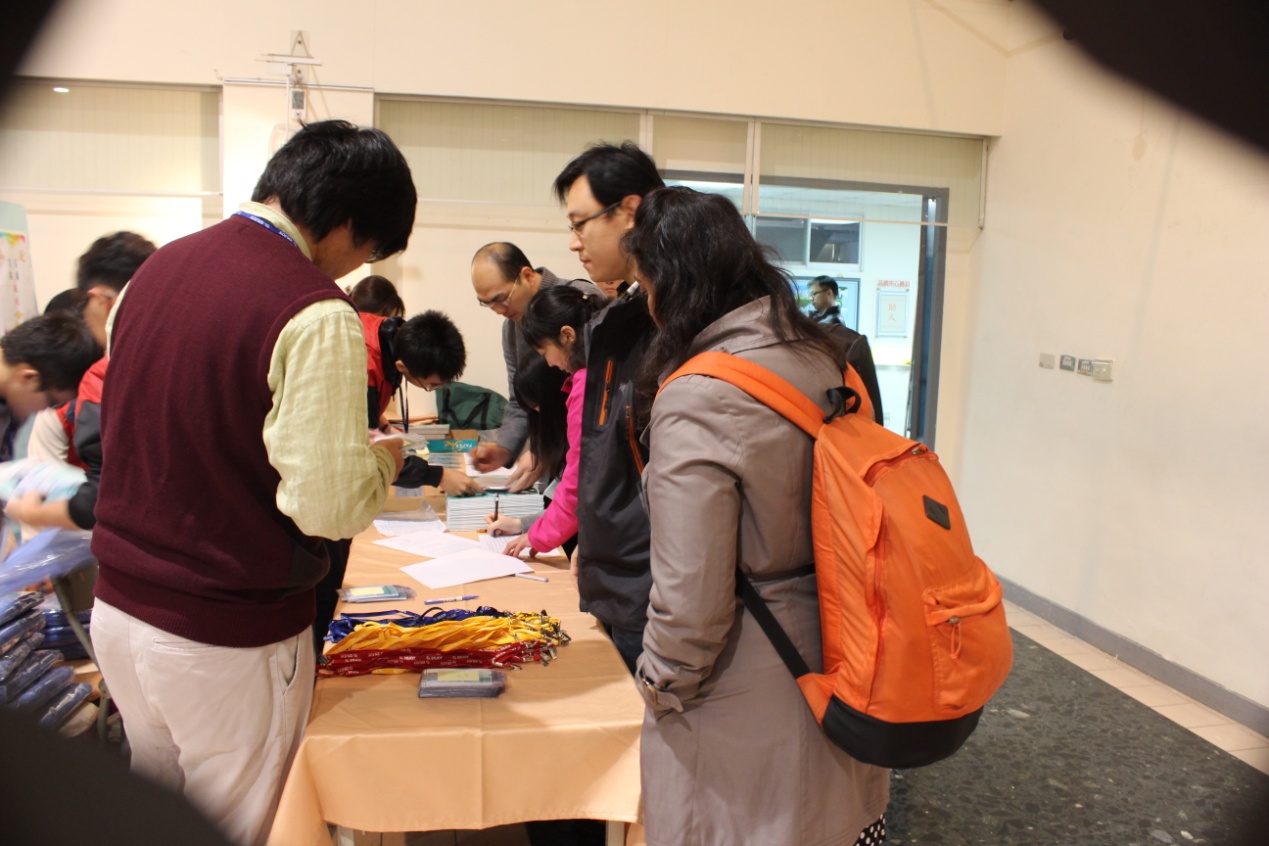 報到(1)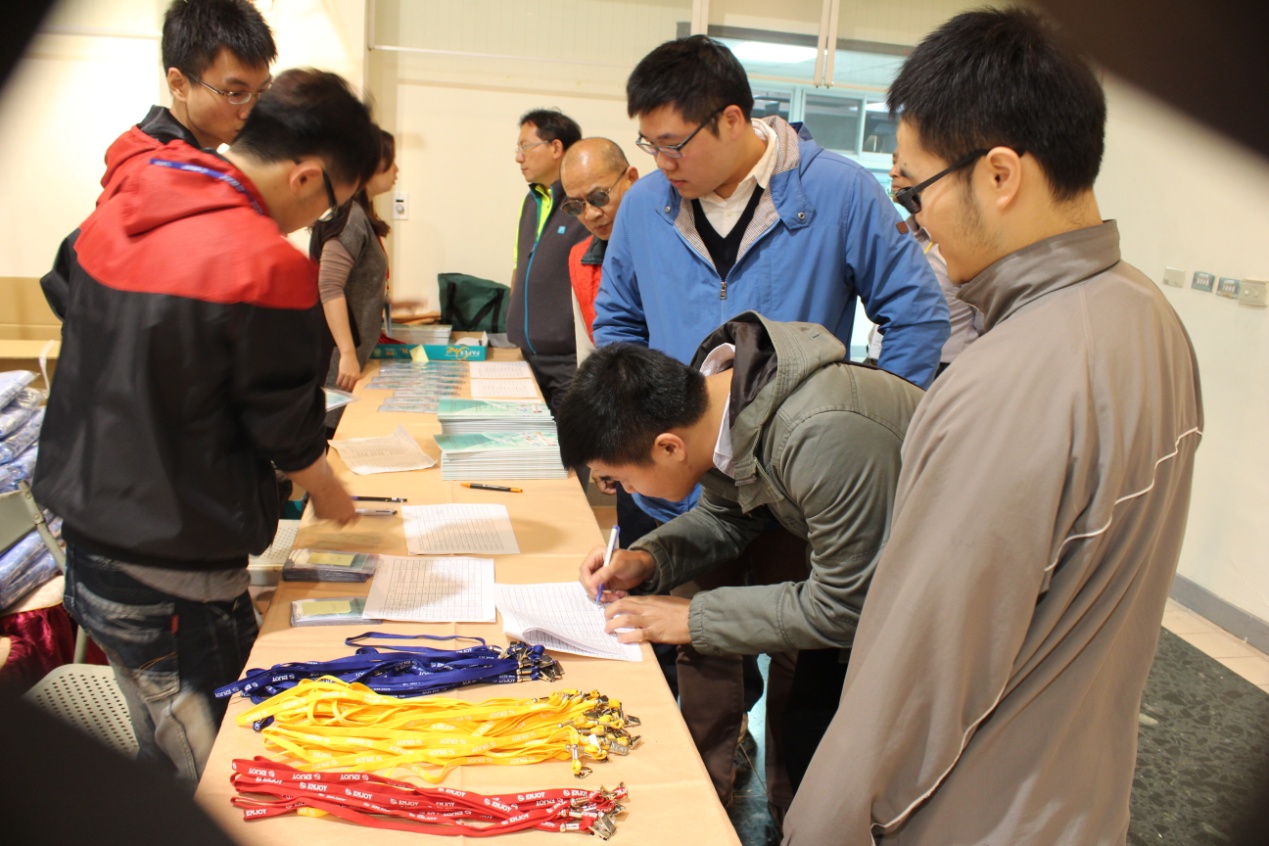 報到(2)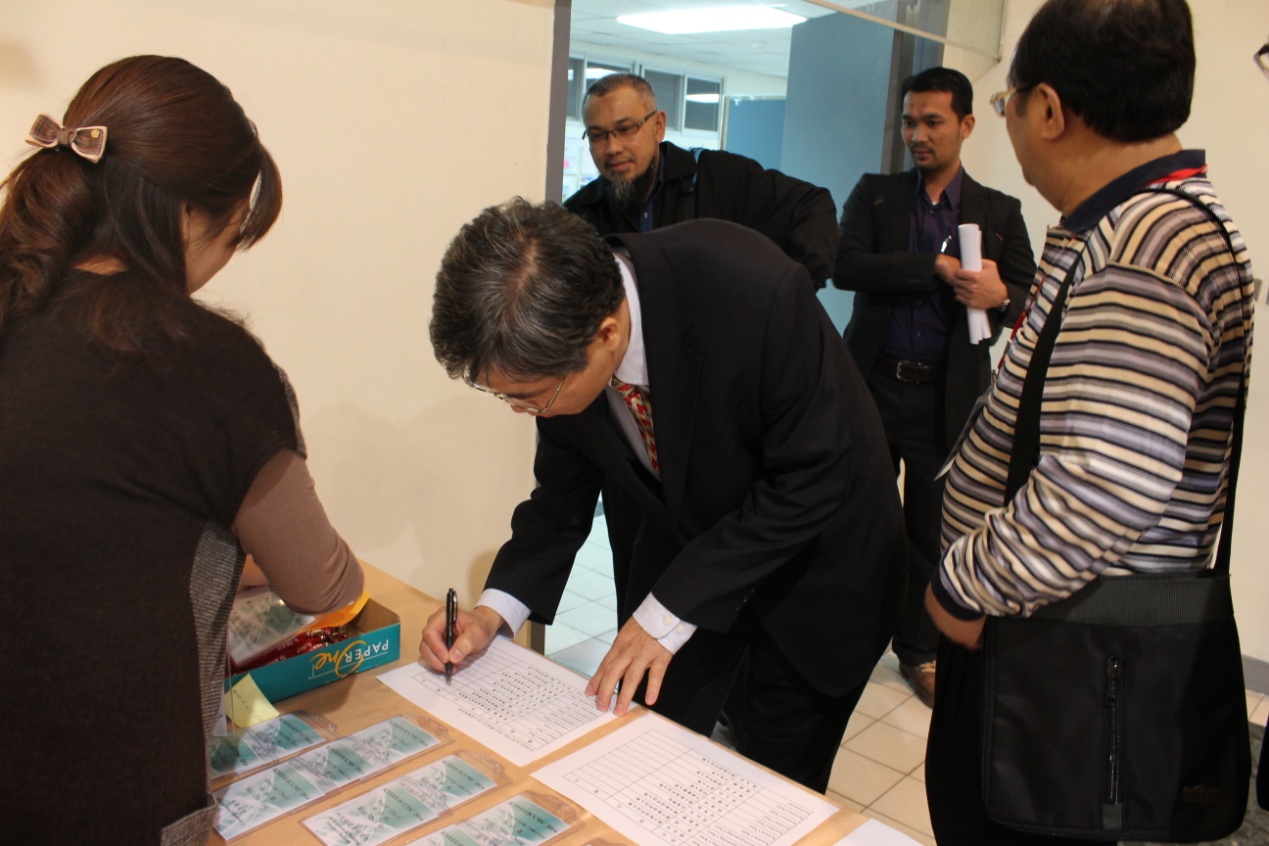 勤益科技大學副校長賴雲龍教授報到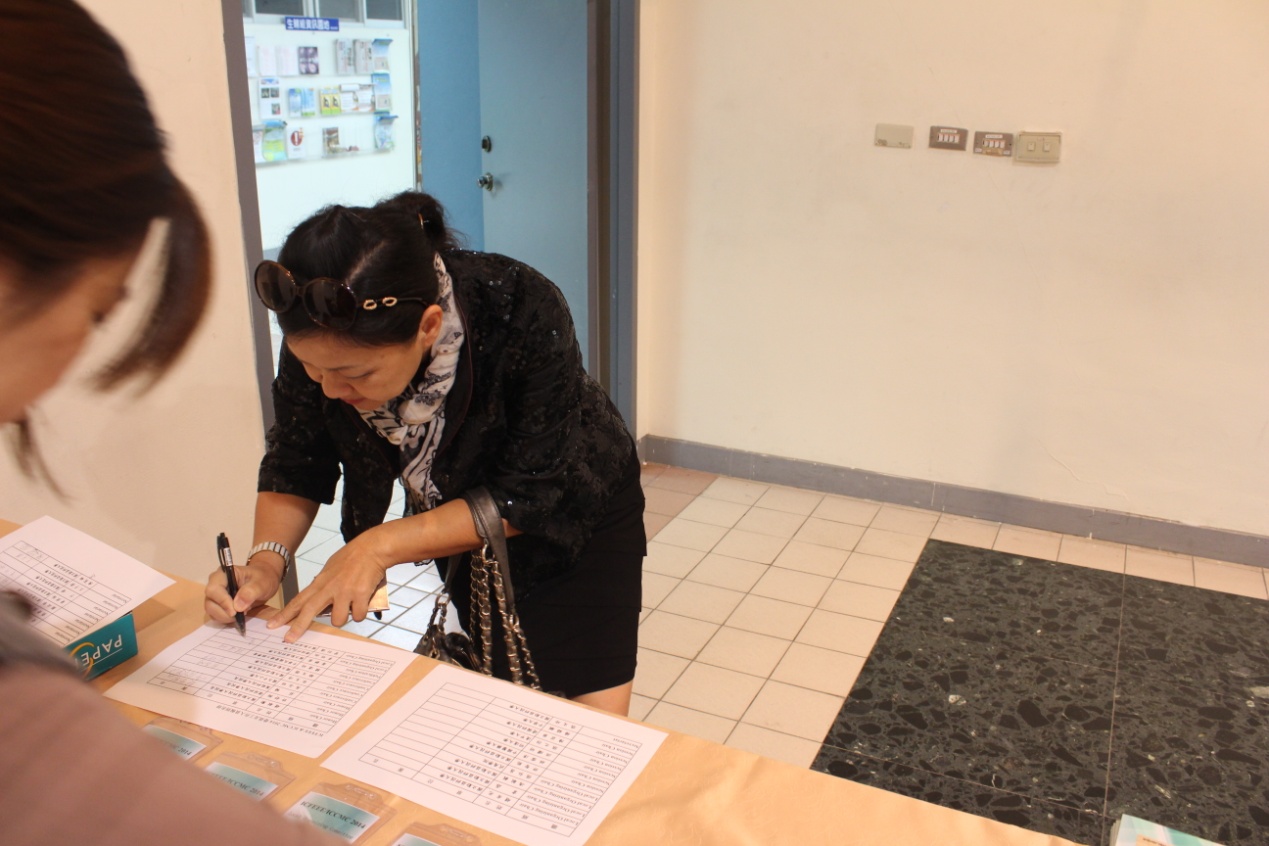 環球科技大學韋明淑教授報到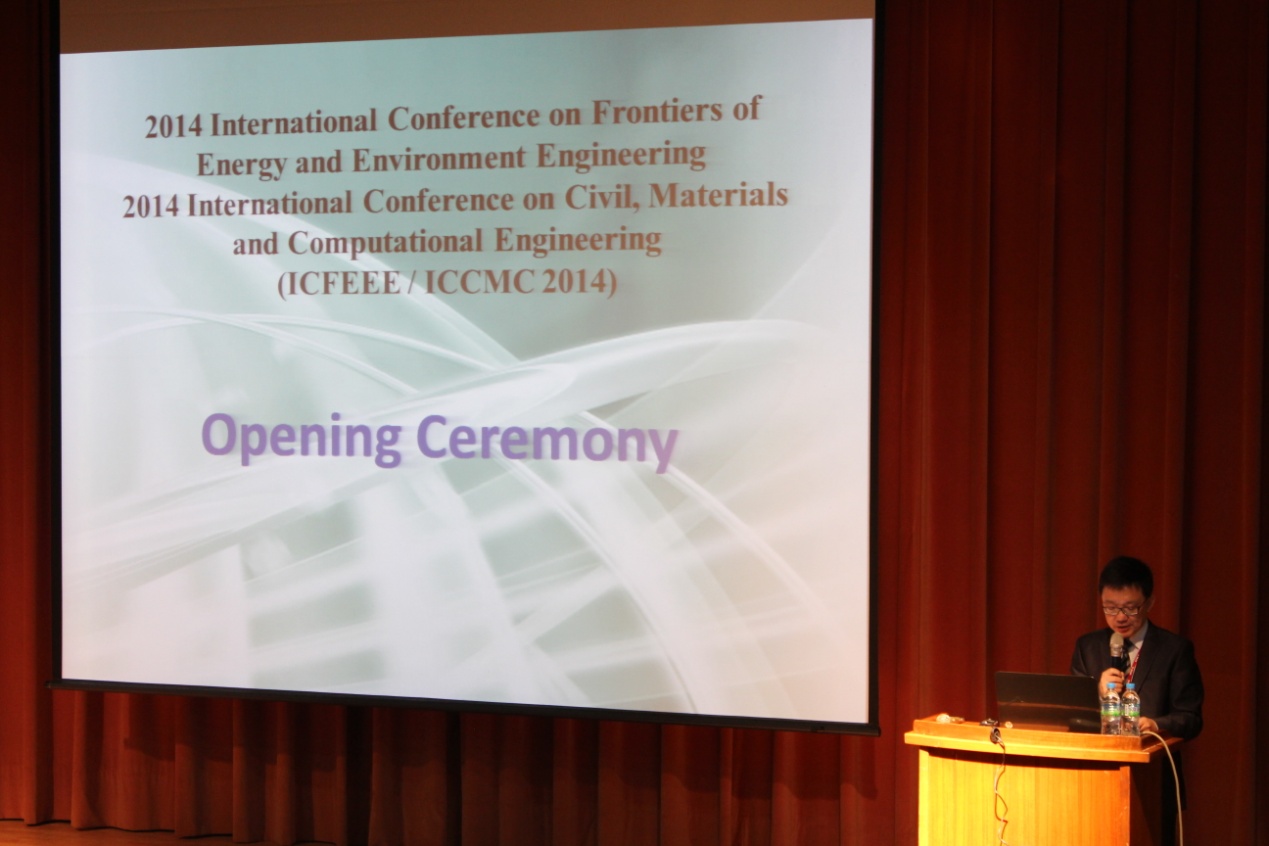 大會主席高志明教授開幕式致詞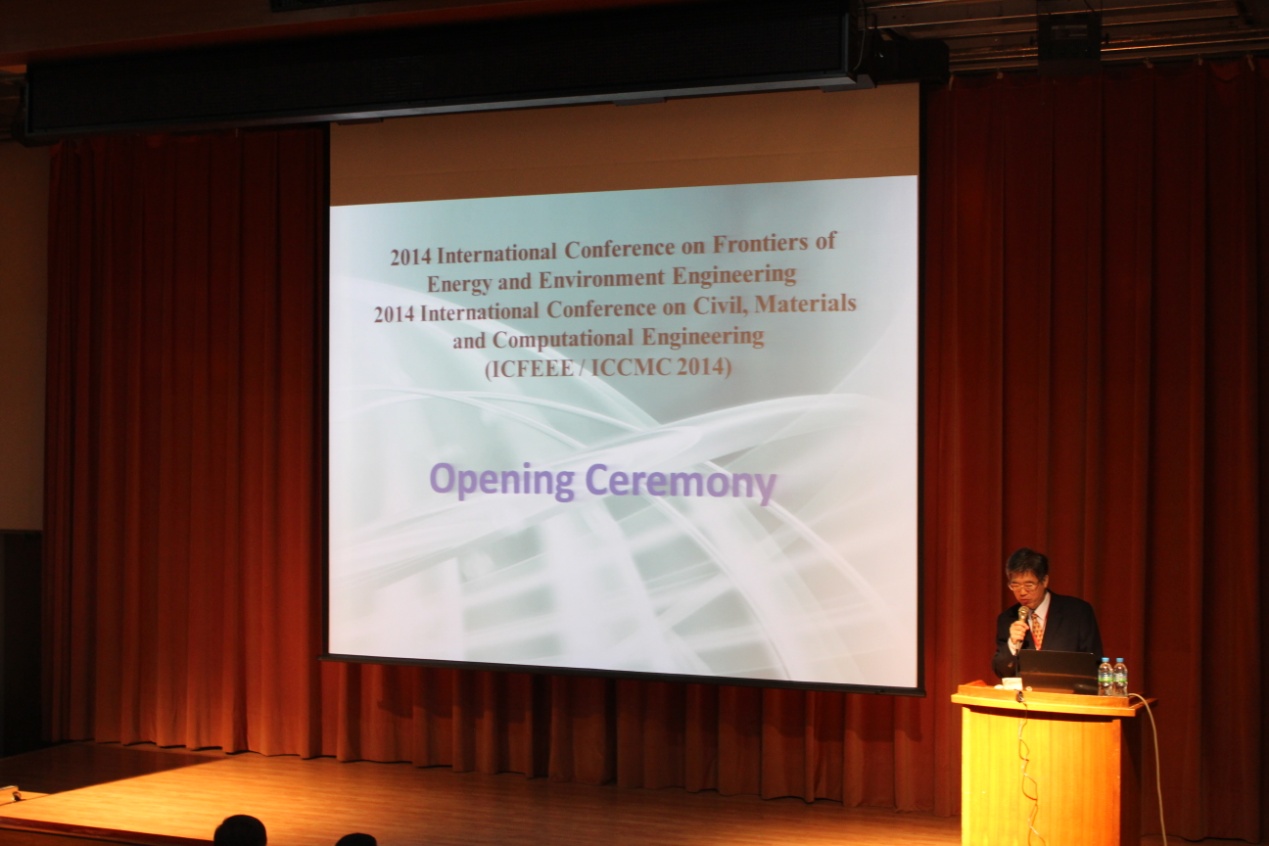 勤益科技大學副校長賴雲龍教授開幕式致詞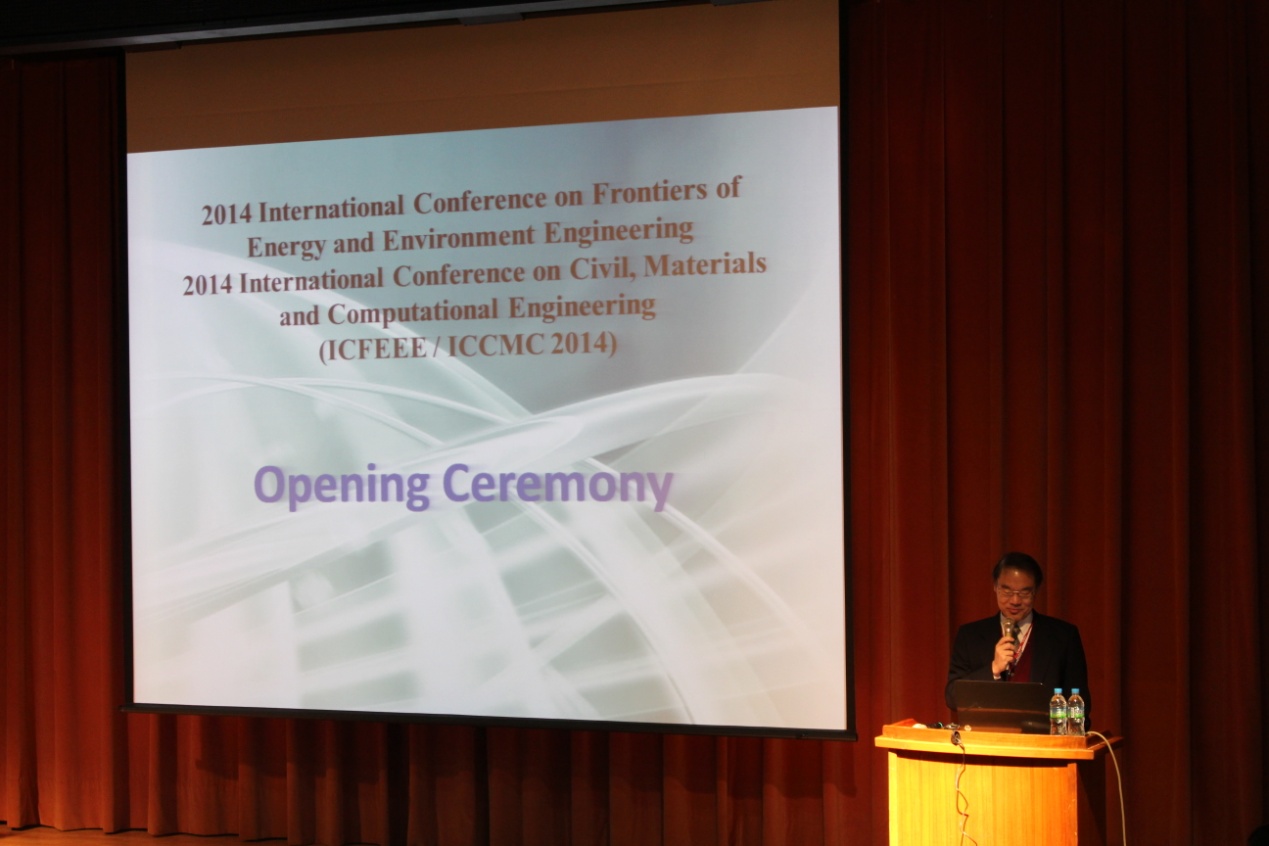 大會主席宋文沛教授開幕式致詞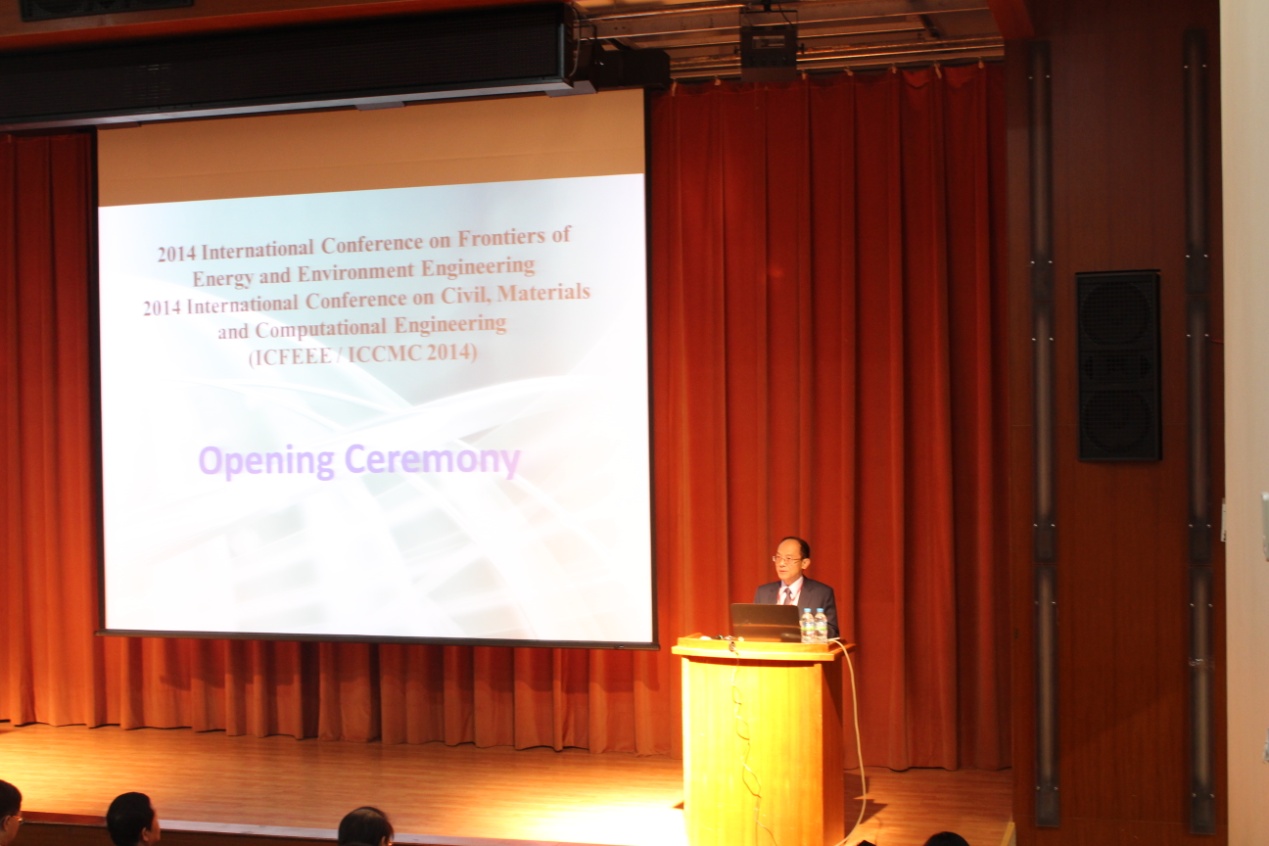 大會主席韓道昀博士開幕式致詞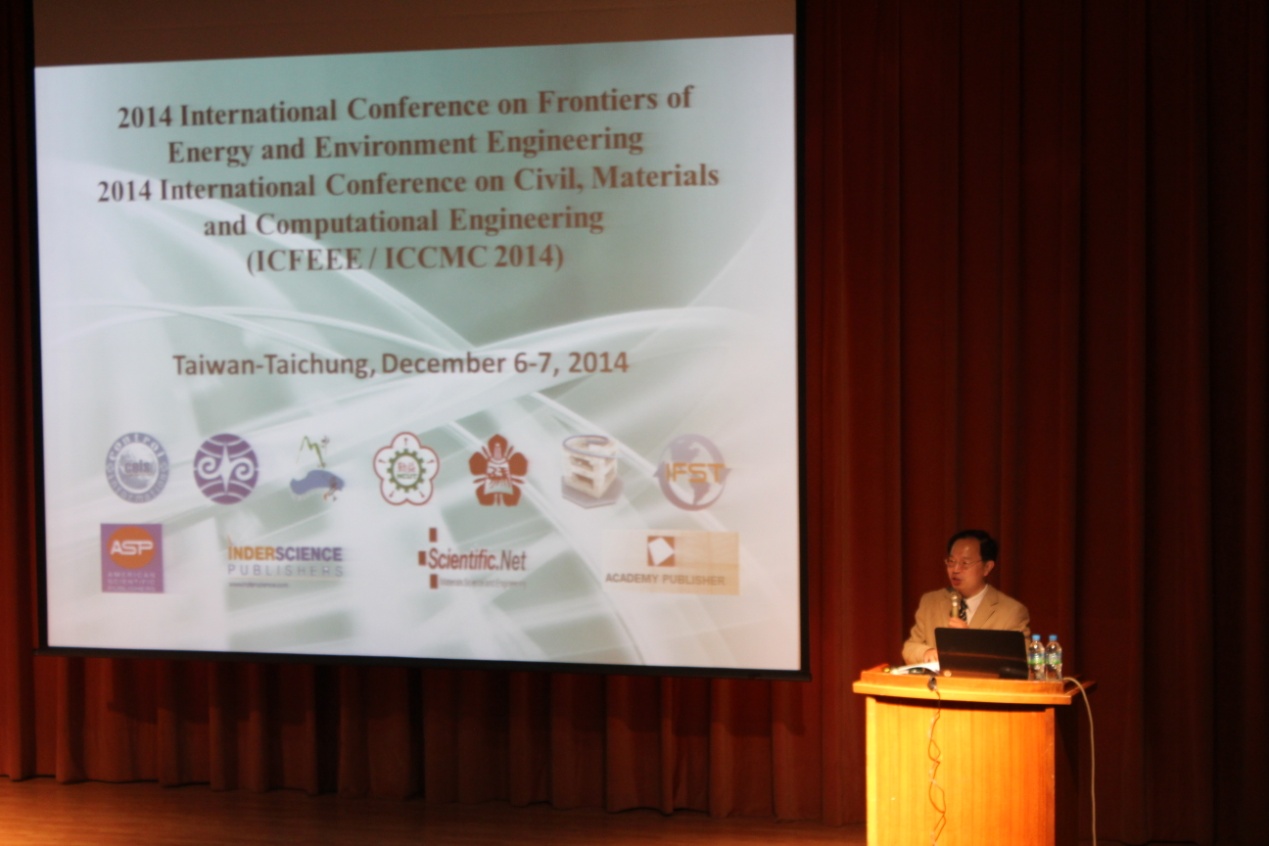 勤益科技大學工程學院院長駱文傑教授專題演講引言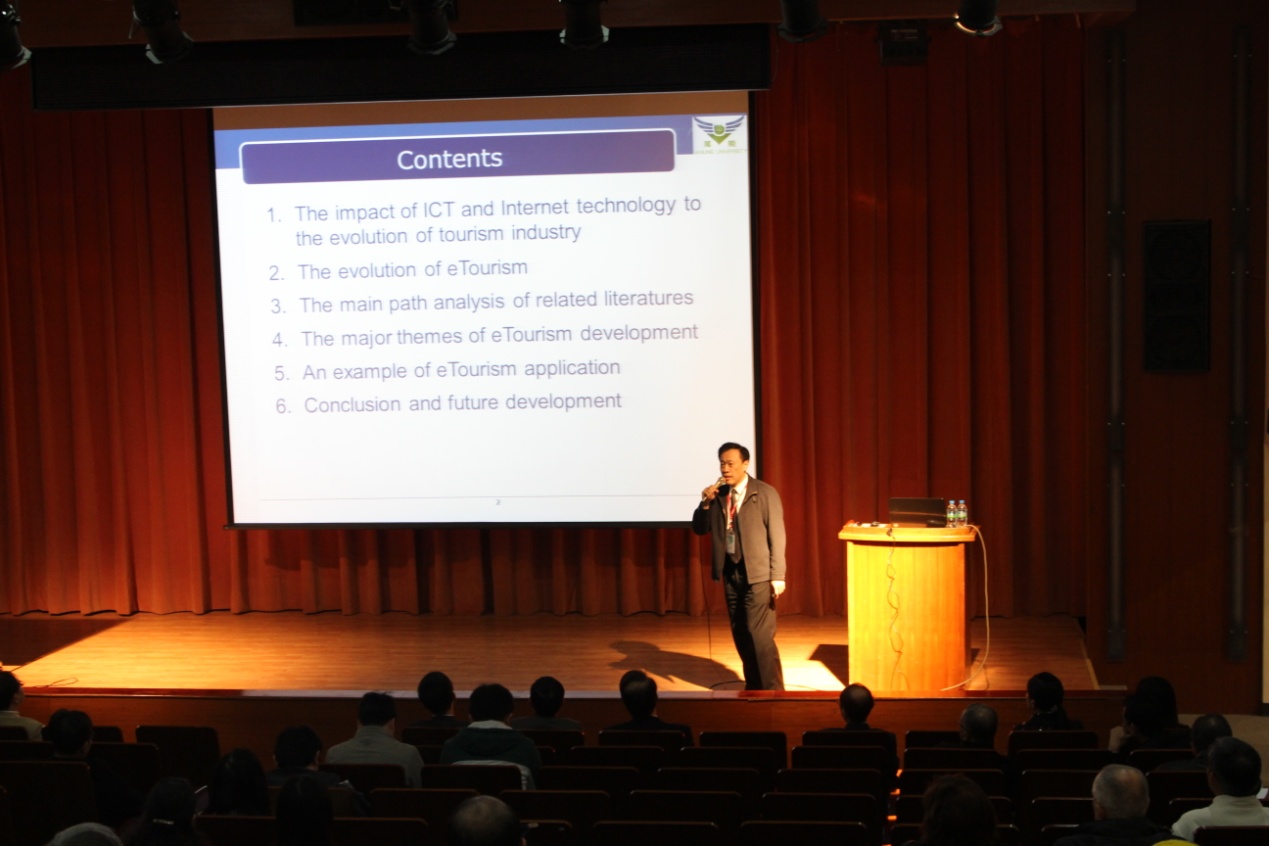 萬能科技大學校長莊暢教授專題演講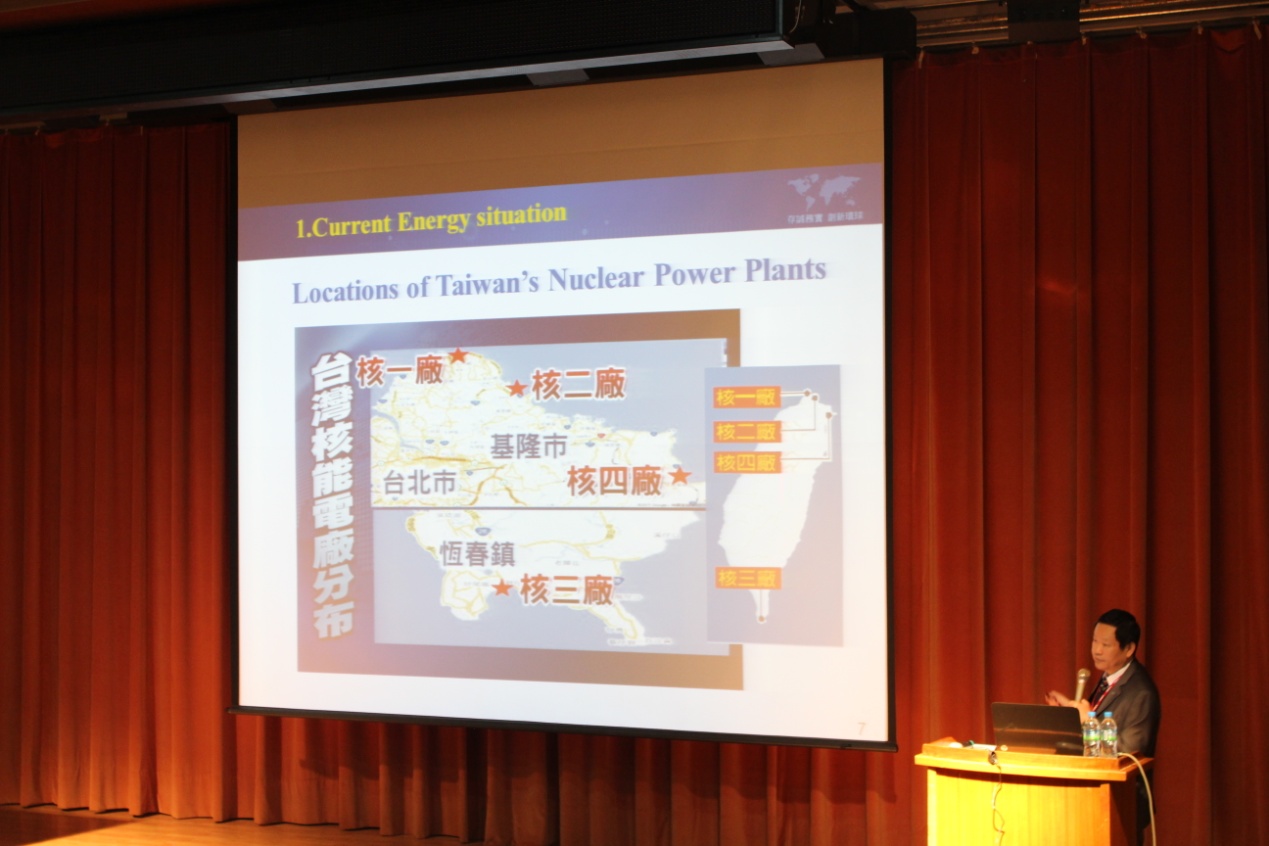 環球科技大學校長許舒翔教授專題演講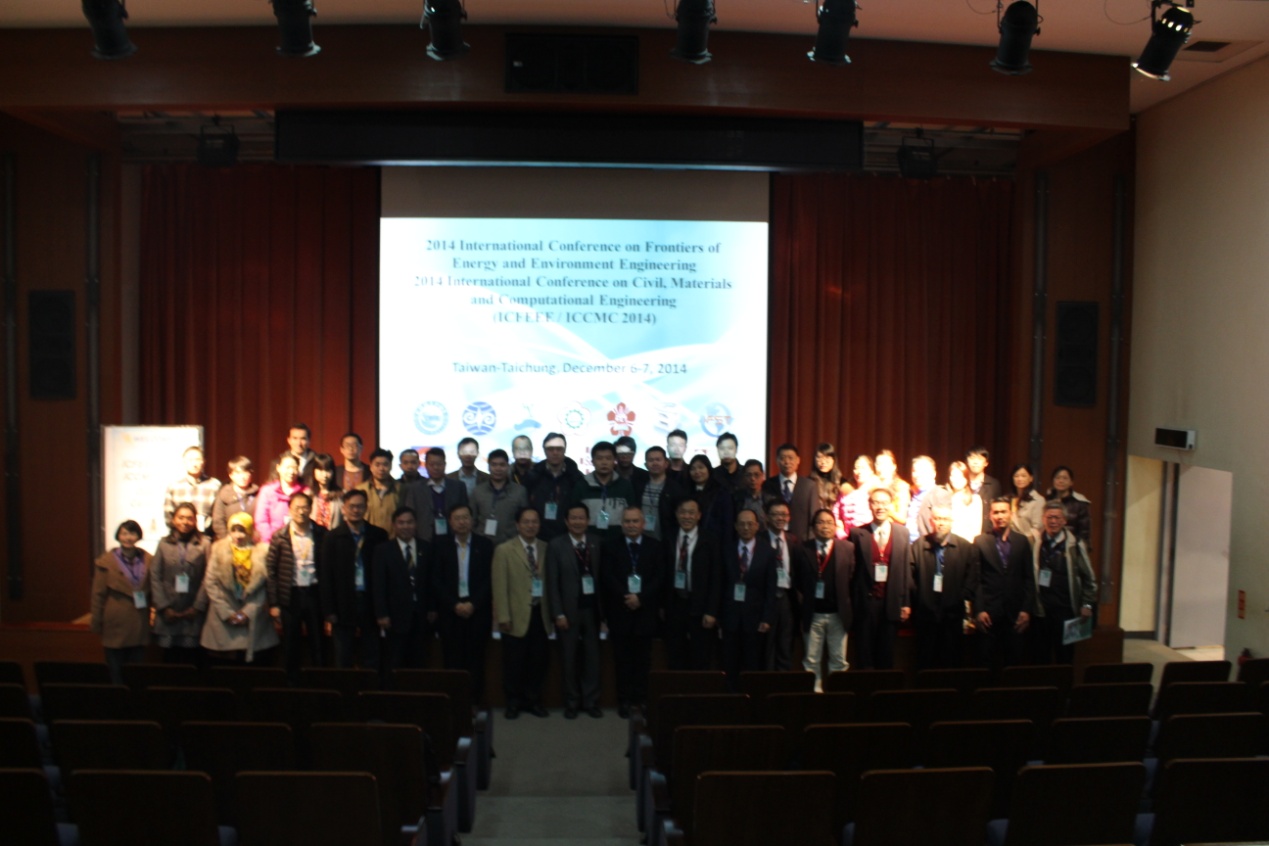 參會人員合影